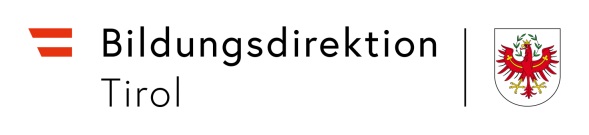 Beurteilungder Unterrichtspraktikantin/des Unterrichtspraktikantendurch die Direktorin/den DirektorSchuljahr:	     		Schule(n):	     	Name:	     	Fach1:	     		Klasse:	     		Betreuungslehrer/in:	     	Fach2:	     		Klasse:	     		Betreuungslehrer/in:	     	Gesamtkalkül:	den zu erwartenden Arbeitserfolg erheblich überschritten (25,5 bis 30 Punkte)		den zu erwartenden Arbeitserfolg aufgewiesen (10 bis 25 Punkte)		den zu erwartenden Arbeitserfolg nicht aufgewiesen (0 bis 9,5 Punkte)	Wenn der Unterricht mit „nicht ausreichend“ beurteilt wurde, lautet das Gesamtkalkül unabhängig von der Punktezahl „den zu erwartenden Arbeitserfolg nicht aufgewiesen“.	Ort, Datum	Unterschrift Direktor/inKenntnisnahme und Stellungnahme durch die Unterrichtspraktikantin/den Unterrichtspraktikanten:	Ort, Datum	Unterschrift Unterrichtspraktikant/inHinweis:	Dieser Bogen stellt lediglich einen internen Aktenvorgang dar und ist nicht als Bescheid oder bescheidähnliche Entscheidungsausfertigung anzusehen.Die offizielle Beurteilung erfolgt laut Gesetz über die Ausfertigung des Zeugnisses mit einer damit verbundenen allfälligen Widerspruchsmöglichkeit.Nr.BeurteilungsbereichBeurteilung durch Direktor/inBeurteilung durch Direktor/inBeurteilung durch Direktor/inBeurteilung durch Direktor/inBeurteilung durch Direktor/inBeurteilung durch Direktor/inhervor-ragend (3)gut (2)ausrei-chend (1)nicht ausrei-chend (0)Gewich-tungPunkte1Unterrichtmal 3,52Erzieherisches Wirkenmal 2,53Zusammenarbeit mit Erziehungsberechtigten (Beratungsfunktion, Kontakt, Kooperation) und Zusammenarbeit mit Kollegenschaftmal 14Engagement im Lebensraum Schule(z.B. Teilnahme am Schulleben, Einsatz in der Schulgemeinschaft, Identifikation mit der Schule) und Erfüllung von zusätzlichen Funktionen und administrativen Aufgabenmal 15Entwicklung während des Schuljahres, Lernbereitschaftmal 2Gesamtpunkte:(maximal 30 Punkte)Gesamtpunkte:(maximal 30 Punkte)Gesamtpunkte:(maximal 30 Punkte)Gesamtpunkte:(maximal 30 Punkte)Gesamtpunkte:(maximal 30 Punkte)Gesamtpunkte:(maximal 30 Punkte)